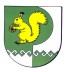 от  30  марта  2017 г. №_156_Об утверждении реестра открытых данных Администрации Моркинского муниципального района, подлежащих размещению в информационно-телекоммуникационной сети «Интернет»В соответствии с Федеральным законом от 09.02.2009 г. № 8-ФЗ «Об обеспечении доступа к информации о деятельности государственных органов и органов местного самоуправления», постановлением Правительства Российской Федерации от 10.07.2013 г. № 583 «Об обеспечении доступа к общедоступной информации о деятельности государственных органов и органов местного самоуправления в информационно-телекоммуникационной сети «Интернет» в форме открытых данных», распоряжением Правительства Российской Федерации от 10.07.2013 г. № 1187-р «О Перечне информации о деятельности государственных органов, органов местного самоуправления, размещаемой в сети «Интернет» в форме открытых данных», Администрация Моркинского муниципального района постановляет:1. Утвердить реестр открытых данных Администрации Моркинского муниципального района, подлежащих размещению в информационно-телекоммуникационной сети «Интернет» (далее – Реестр), согласно приложению.2. Создать на официальном интернет-портале Республики Марий Эл в разделе «Администрация муниципального образования «Моркинский район» подраздел «Открытые данные» и разместить Реестр.3. Должностным лицам, ответственным за содержание соответствующего набора открытых данных Реестра, в десятидневный срок информировать организационно-правовой отдел администрации муниципального образования «Моркинский муниципальный район» об изменении сведений, содержащих в наборе открытых данных, в целях внесения необходимых изменений в Реестр.4. Главному специалисту организационно-правового отдела администрации муниципального образования «Моркинский муниципальный район» Егорову В.В. обеспечить соблюдение технических условий при публикации открытых данных и взаимодействие между разделом «Администрация муниципального образования «Моркинский район» на интернет-портале Республики Марий Эл (http://mari-el.gov.ru/morki/) и порталом «Открытые данные России» (http://data.gov.ru/).5. Контроль за исполнением настоящего постановления возложить на заместителя главы Администрации Моркинского муниципального района Королеву И.Ф.              Глава АдминистрацииМоркинского муниципального района                                      С.Григорьев                                        УТВЕРЖДЕНпостановлением АдминистрацииМоркинского муниципального районаот 30 марта 2017 г. №  156Реестроткрытых данных Администрации Моркинского муниципального района, подлежащих размещению в информационно-телекоммуникационной сети «Интернет»МОРКО МУНИЦИПАЛЬНЫЙ РАЙОН  АДМИНИСТРАЦИЙПУНЧАЛАДМИНИСТРАЦИЯМОРКИНСКОГО МУНИЦИПАЛЬНОГО  РАЙОНАПОСТАНОВЛЕНИЕ№п/пНаименование набора открытых данныхДолжностное лицо, ответственное за набор открытых данных и поддержание сведений, содержащихся в наборе открытых данных, в актуальном состоянии1Перечень структурных подразделений Администрации Моркинского муниципального районаРуководитель организационно-правового отдела администрации муниципального образования «Моркинский муниципальный район»2Перечень муниципальных дошкольных образовательных учрежденийРуководитель МУ «Отдел по образованию и делам молодежи администрации муниципального образования «Моркинский муниципальный район»3Перечень муниципальных общеобразовательных учрежденийРуководитель МУ «Отдел по образованию и делам молодежи администрации муниципального образования «Моркинский муниципальный район»4Перечень муниципальных образовательных учреждений дополнительного образованияРуководитель МУ «Отдел по образованию и делам молодежи администрации муниципального образования «Моркинский муниципальный район»5Перечень муниципальных учреждений культурыРуководитель МУ «Отдел культуры, спорта и туризма администрации муниципального образования «Моркинский муниципальный район»6Перечень оказываемых муниципальных услуг, предоставляемых в Администрации Моркинского муниципального района Заместитель главы Администрации Моркинского муниципального района (по экономическому развитию территорий)